The Duchess’s 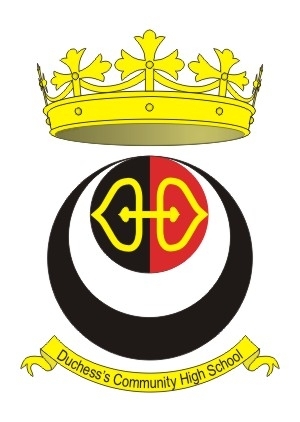 Taylor Drive, Alnwick, Northumberland NE66 2DHFax: 01665510602Email: Admin@dchs-alnwick.org“Building Relationships, Inspiring Success”NOR 1450 (including 260 in the Sixth Form)STUDENT SUPPORT & COMMUNITY LIAISON OFFICERThis is a permanent post and is for 35 hours per week, Term Time + 1 dayHours are 8.30am – 4.00pm Monday – FridaySalary: Band 3 £14,828 - £15,125 (being pro-rata of £18,795 – 19,171)Further details of these posts and application forms are available on our website (www.dchs-alnwick.org) or by telephoning the school on 01665 602166.The School is committed to safeguarding and protecting the welfare of children. The successful candidate will be subject to an enhanced DBS check.Closing Date:  12.00 noon on Tuesday 21st January 2020